        Bridging Cultures Application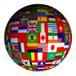 Primary Language		                                             Applicants will be notified by 2/16/2018Bridging CulturesA four-day excursion, March 9th-12th 2018, throughout Arizona and California with the purpose of educating students about current social issues affecting not only the Southwest, but the United States as well. The trip is meant to examine in depth the relationship between citizenship status, race, ethnicity and social class in today’s society, all while enabling students to better understand these issues. 1) Why do you want to attend this trip?   2) Why is it important to learn more about the Southwest and its cultures?3) How do you intend to make positive impacts on this trip?4) I will attend one of the following mandatory orientation dates: (Check only one)Tuesday February 20, 201810 a.m. – 11 a.m.                    3 p.m. – 4 p.m.                    5 p.m. – 6 p.m.Wednesday February 21, 201810 a.m. – 11 a.m.                    3 p.m. – 4 p.m.                    5 p.m. – 6 p.m.Friday February 23, 2018                                                                           2 p.m. – 3 p.m. Person to notify in case of emergencyTrip informationThe Maricopa County Community College District is an EEO/AA institution and equal opportunity employer of protected veterans and individuals with disabilities.Signature ______________________________________________ Date ________________________Thank you for completing this application form and for your interest in Bridging Cultures.Contact InformationNameStudent IDMajorDate of Birth               Are you under the age of 18?Gender – as you identifyHave you attended Bridging Cultures before?Phone Number                                         Application due by Friday, Feb 9, 2018 by 5PMEmail AddressSubmit Application to Student Life (KSC-35S)NamePhone Number              Relationship    First meeting on Friday 3/9 at approx. 7:30AM  We return late Monday 3/12 night at approx. 10PM                Total of 4 days and 3 nights                                   This opportunity is for MCC students only                Total of 4 days and 3 nights                                   This opportunity is for MCC students onlyLearn from experts and interact with them on the spot         $40 entrance fee; includes hotel and travelLearn from experts and interact with them on the spot         $40 entrance fee; includes hotel and travel                                         Experience new cultures and bond with fellow students                                         Experience new cultures and bond with fellow students